Ethernet link speed: 1Gbps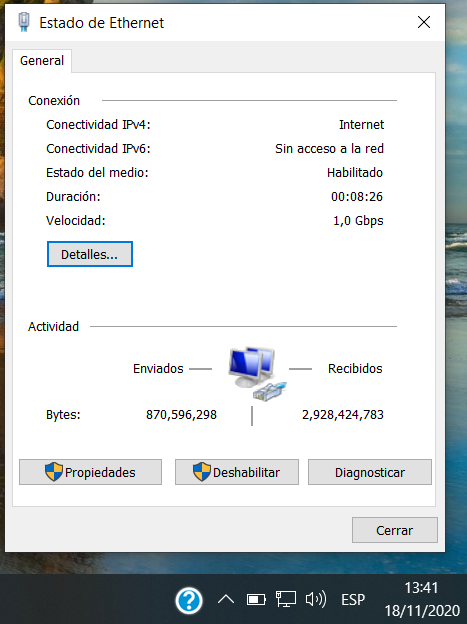 Laptop – router:Ethernet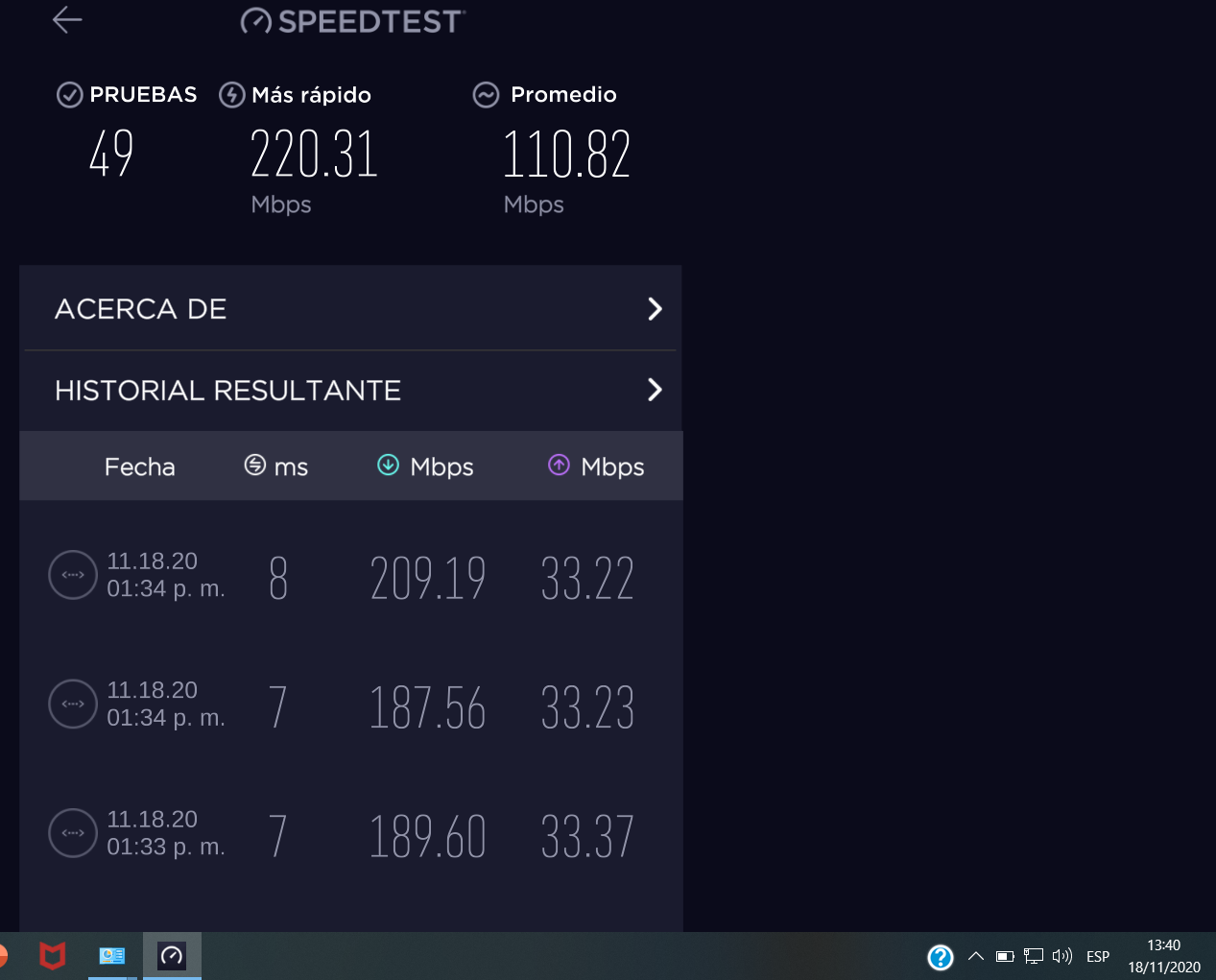 Laptop - extender - adapter – routerEthernet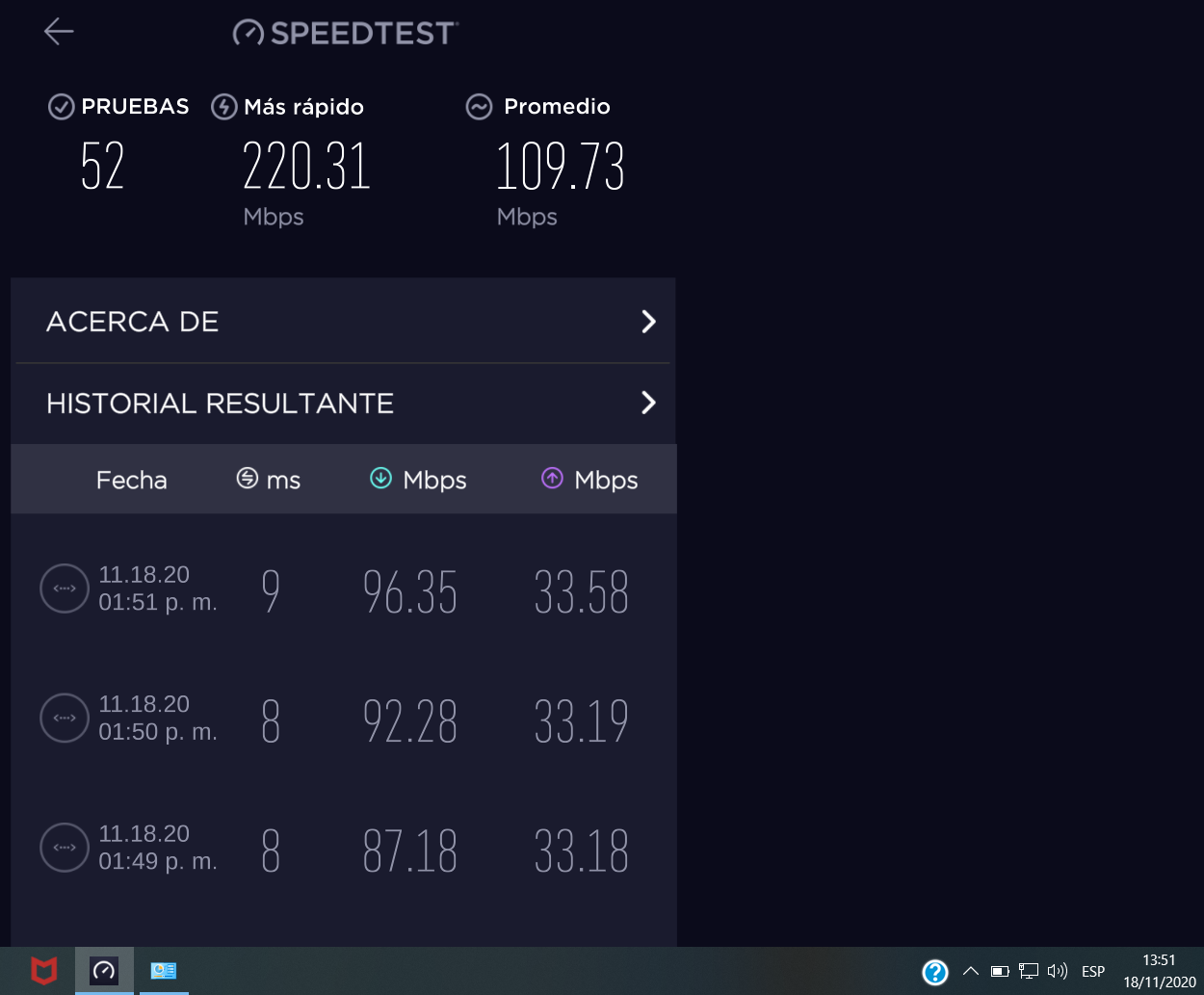 Wifi link speed 2.4GHz: 150Mbps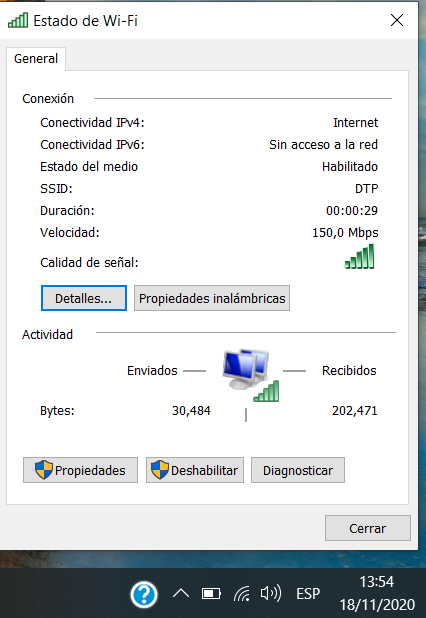 Laptop - extender - adapter – router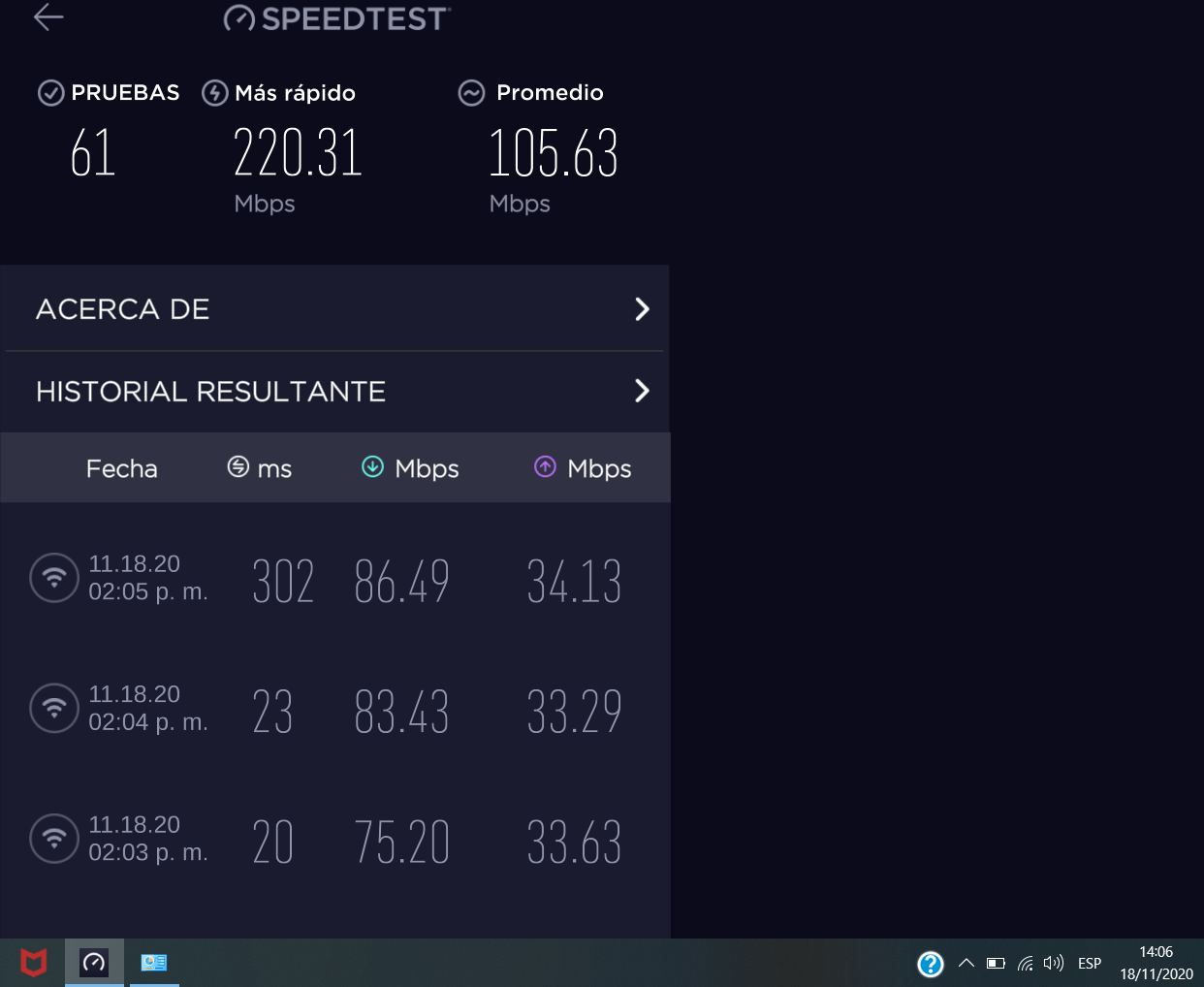 Wifi link speed 5GHz: 433,3Mbps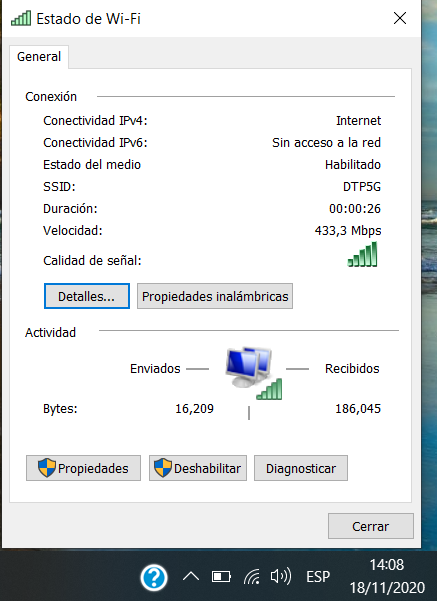 Laptop - extender - adapter – router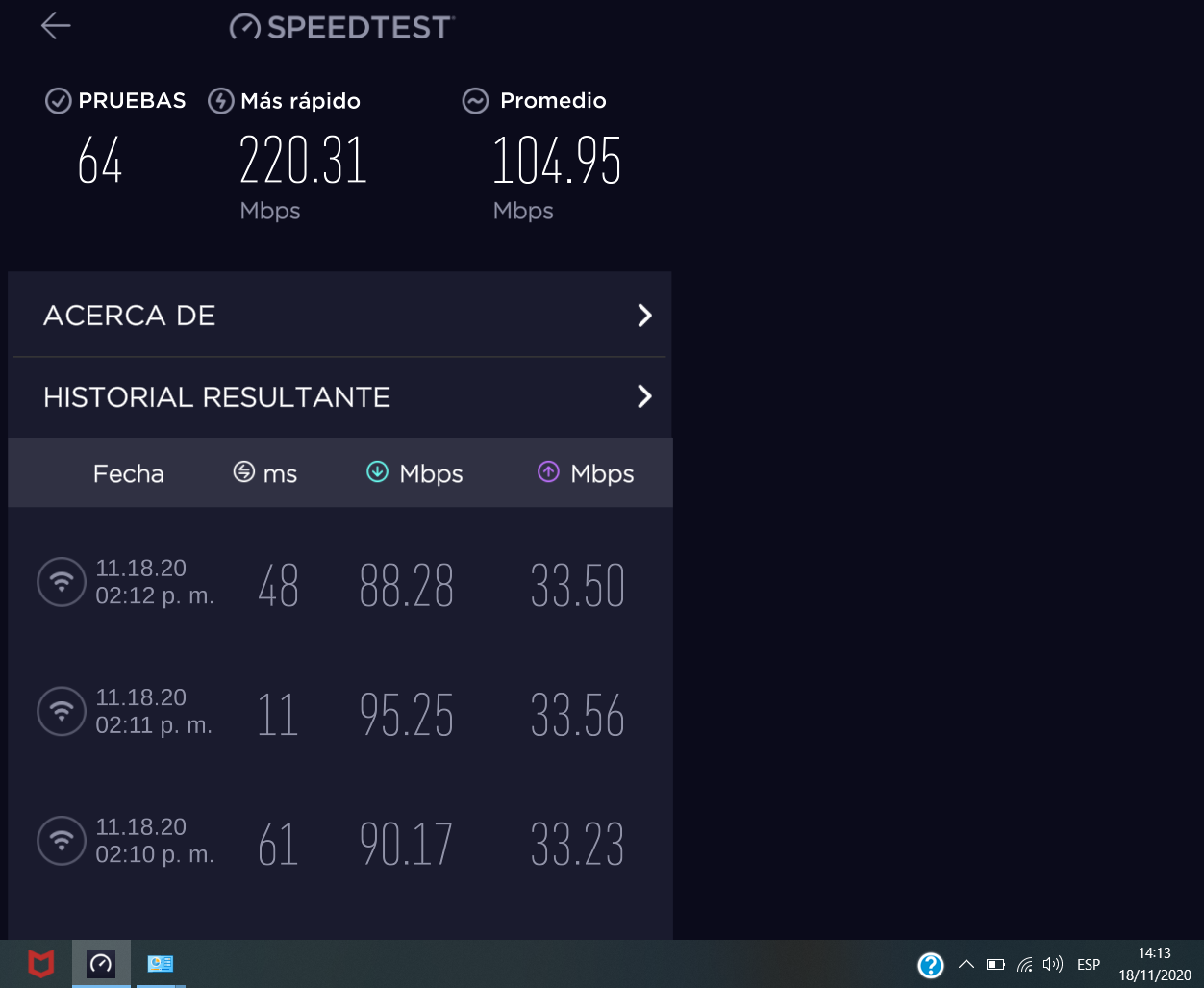 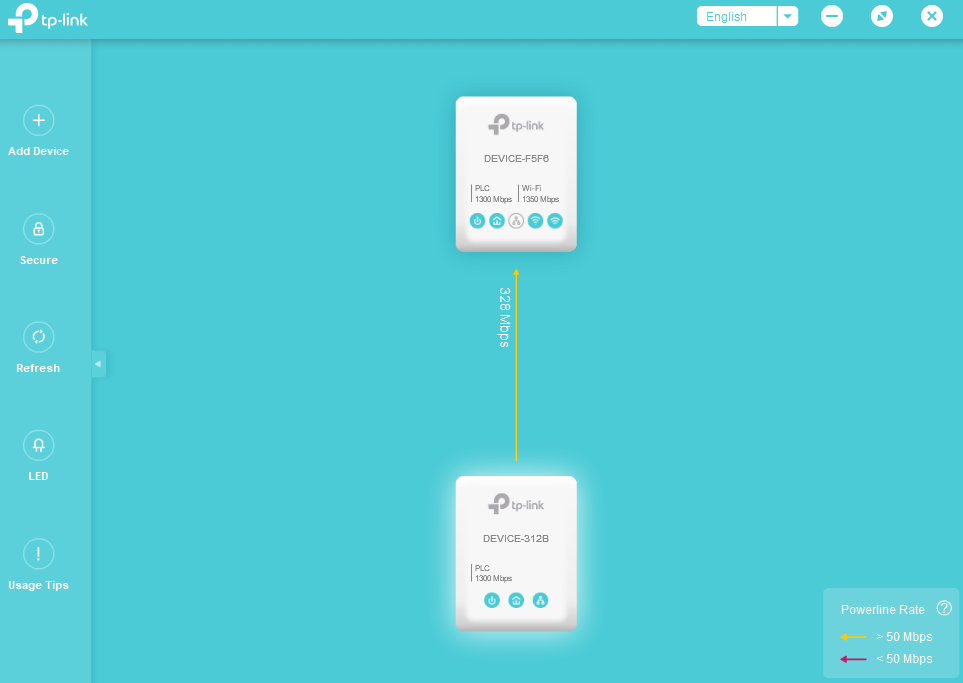 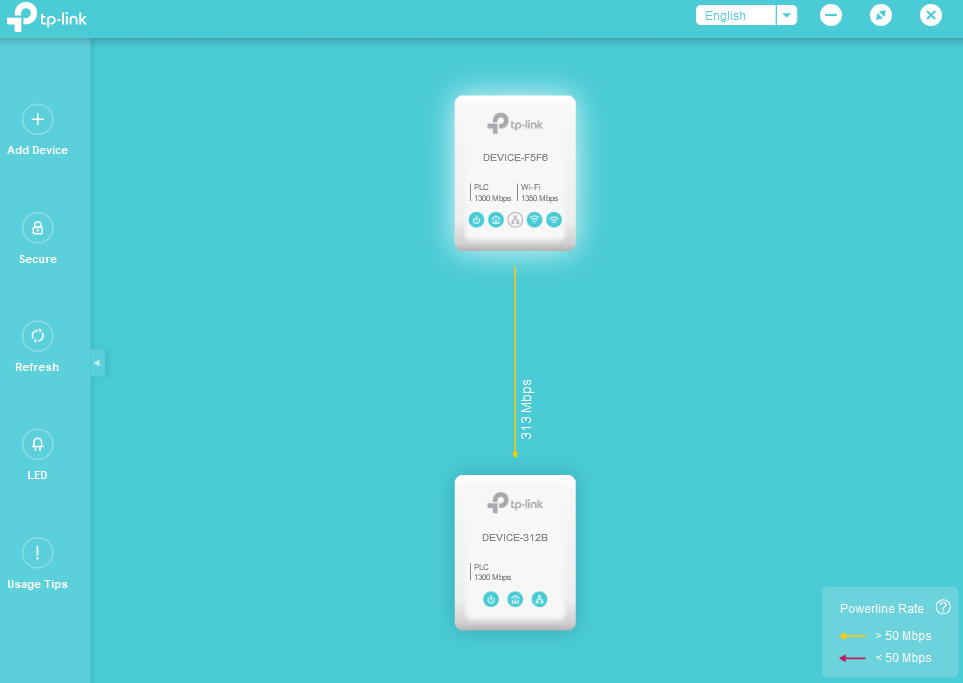 